LOGOPEDSKE VJEŽBE (Nemanja Vukotić, mag.prim.educ.)UČENICA: A.H. (OOS19)DATUM: 20.4.2020.OPIS AKTIVNOSTI:1. SAMOSTALNO HODANJEPROŠEĆITE S UČENICOM NAJMANJE 10-15 MINUTA PO KUĆI ILI IZVAN KUĆE (U PRIRODI). PUSTITE JU DA SAMOSTALNO HODA, ALI JU USMJERAVAJTE KAMO ŽEITE DA IDE – DAJTE JOJ UPUTE!2. PLJESKANJE RUKAMANAKON HODANJA – DAJTE JOJ UPUTU DA PLJESNE RUKAMA. UKOLIKO STE U KUĆI, SLOBODNO PUSTITE I GLAZBU. PLJEŠĆITE ZAJEDNO S UČENICOM NAJMANJE 5 MINUTA.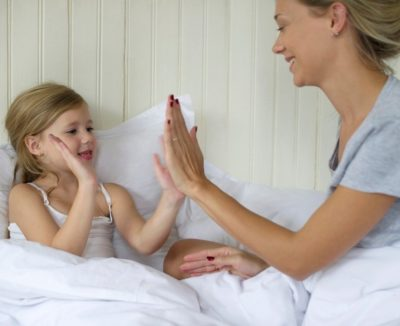 Fotografija preueta s:  https://www.roditelji.hr/tag/pljeskanje/ (14.4.2020.)POHVALITE UČENICU ZA SVAKI DOBRO OBAVLJENI ZADATAK!